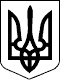 РАХІВСЬКА РАЙОННА ДЕРЖАВНА АДМІНІСТРАЦІЯЗАКАРПАТСЬКОЇ ОБЛАСТІРОЗПОРЯДЖЕННЯВідповідно до статей 6 і 39 Закону України „Про місцеві державні адміністрації”, пунктів 22, 25 Порядку провадження органами опіки та піклування діяльності, пов’язаної із захистом прав дитини, затвердженого постановою Кабінету Міністрів України від 24 вересня 2008 р. № 866 ,,Питання діяльності органів опіки та піклування, пов’язаної із захистом прав дитини” (із змінами), з метою надання дитині статусу дитини-сироти: 1. Надати статус дитини-сироти ///////////////////////////////////, ////////////////////// року народження, мешканцю //////////////////////////////////////////, в зв’язку зі смертю матері /////////////////////////////////////// (свідоцтво про смерть серія I–ФМ № 276655, видане 15 травня 2020 року Рахівським районним відділом державної реєстрації актів цивільного стану Південно-Західного міжрегіонального управління Міністерства юстиції (м.Івано-Франківськ) та відомостями про батька, внесеними за вказівкою матері відповідно до частини першої статті 135 Сімейного кодексу України (витяг з Державного реєстру актів цивільного стану громадян про народження із зазначенням відомостей про батька відповідно частини першої статті 135 Сімейного кодексу України, виданий 21 травня 2020 р. Рахівським районним відділом державної реєстрації актів цивільного стану Південно-Західного міжрегіонального управління Міністерства юстиції (м.Івано-Франківськ) № 00026415713).                   2. Службі у справах дітей райдержадміністрації (Кокіш О.П.) вжити заходів щодо влаштування дитини, позбавленої батьківського піклування //////////////////////////////////, ///////////////////////// року народження до сімейних форм виховання.3. Контроль за виконанням цього розпорядження покласти на першого заступника голови державної адміністрації  Турока В.С. Голова державної адміністрації                                             Віктор МЕДВІДЬ  29.05.2020                                           Рахів                    № 182                               Про надання  статусу  дитини-сироти